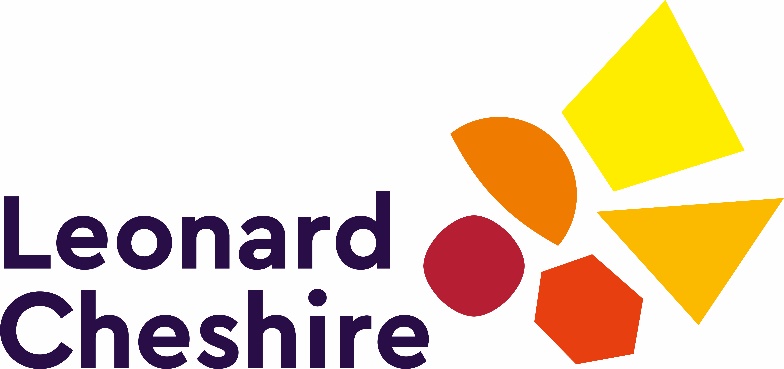 Volunteer Secret Shoppers WantedLeonard Cheshire is looking for volunteers to act as ‘secret shoppers’ at some of the UK’s biggest tourist attractions. Specifically, we’re looking for people to report on how accessible the toilets are for disabled visitors. We know that while most attractions will advertise accessible toilets for visitors, the experiences of visitors can be much more mixed, with a lack of space for changing, alarm cords that don’t work, doorways that are too narrow, and more, making it impossible to use the toilets safely. The best way to draw attention to these barriers is for you to show us! To do this we want you to investigate and report back. We want to know:Are the accessible toilets easy to find?Are they step-free?Are they free of clutter?Would you be able to use them with a wheelchair?Would everyone be able to reach the alarm cord?Any other thoughts or observations you have.Help us draw attention to this important issue and enjoy a visit to a major tourist attraction such as the Natural History Museum in London, the Ashmolean Museum, the Museum of Liverpool, and many more.Once you have visited, please email your findings to: Samuel Buckley at Leonard Cheshire, samuel.buckley@leonardcheshire.org, or phoning  020 3242 0204. You can also contact Samuel if you would like more information about how to get involved. 